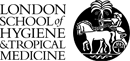 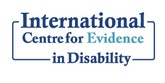 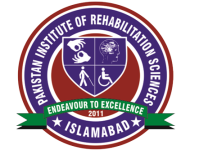 COURSE ONPUBLIC HEALTH PLANNING FOR HEARING IMPAIRMENTDate: 05-09 December 2016The World Health organization estimates that there are 360 million people with disabling hearing loss.80% of these individuals live in low and middle income countries. In Pakistan, almost 7% of adults and 2% of children are having hearing impairment. This short course on Public Health planning for hearing impairment has been designed by London School of Hygiene & Tropical Medicine. This course is offered in number of developing countries in Asia, Africa, Europe and North and South America. After the successful Completion of first ever such course in Pakistan by LSH&TM with the collaboration of Pakistan Institute of Rehabilitation Sciences, Once again, this certified course has been arranged in Pakistan, to bring Ear Care Planning in front for evolving effective strategy to address hearing impairment problems in the country.COURSE AIM: To understand the magnitude and causes of hearing impairment and explore public health approaches for developing Hearing Health Programmes in developing countries.International FacultyProf. Shelly Chadha, Responsible Officer, WHO Program for prevention of Deafness and Hearing Impairment, Switzerland.Dr Daksha Patel, Clinical Lecturer, Course Coordinator, LSHTM, UK.Dr Diego Santana, CBM Senior Advisor for Ear and Hearing Care, Spain.Prof. Andrew Smith, Course Coordinator, LSHTM, UK.Course feesRegistration fee Rs. 5000/-  Course fee 30,000/ (Registration fee inclusive).Registration FormThe seats are limited. Registration is open till 30th of November 2016.Payment can be made in the name of P.I.R.S (Account No. 14167900268201 HBL Ali Pur Farash Town , Islamabad) through:1) Cross Cheque2) Pay Order3) Demand DraftIf you have any queries about this course please contact course coordinator – Ms Aleena A SarwarContact details:  aleenaa.sarwar@gmail.com Fax: +92(51)8439916This Course is Suitable if youAre an Audiologist, ENT Specialists, Audiology Clinician, Paediatrician, Public Health Experts, Health/Allied Health Professionals, Health planner/ Manager in Public and Social Sector organization.Have an interest in the planning principles involved in establishing public health programmes for ear and hearing health at national and international level.Are interested in working in partnership with developing world practitioners.Personal informationPersonal informationPersonal informationPersonal informationPersonal informationNameSurnameSurnameGenderNationalityNationalityDate of birthDomicile Domicile DesignationOrganizationContact detailsContact detailsContact detailsContact detailsContact detailsPostal Address : Postal Address : Postal Address : Postal Address : Postal Address : Email addressTelephone Telephone Mobile FaxFaxMain degrees or Qualification Main degrees or Qualification Main degrees or Qualification Main degrees or Qualification Main degrees or Qualification Year of awardInstitutionQualificationQualificationQualificationWhy do you want to attend this course?Why do you want to attend this course?Why do you want to attend this course?Why do you want to attend this course?Why do you want to attend this course?DeclarationBy submitting this form I declare that the information given in this application is correct, complete and accurate and no information requested or other material information has been omitted.I have read, understood and will adhere to payment of a registration fee. DeclarationBy submitting this form I declare that the information given in this application is correct, complete and accurate and no information requested or other material information has been omitted.I have read, understood and will adhere to payment of a registration fee. DeclarationBy submitting this form I declare that the information given in this application is correct, complete and accurate and no information requested or other material information has been omitted.I have read, understood and will adhere to payment of a registration fee. DeclarationBy submitting this form I declare that the information given in this application is correct, complete and accurate and no information requested or other material information has been omitted.I have read, understood and will adhere to payment of a registration fee. DeclarationBy submitting this form I declare that the information given in this application is correct, complete and accurate and no information requested or other material information has been omitted.I have read, understood and will adhere to payment of a registration fee. By checking this box I agree to all the aboveBy checking this box I agree to all the aboveBy checking this box I agree to all the aboveRegistration fee RS 5000.Registration fee RS 5000.Registration fee RS 5000.Registration fee RS 5000.Registration fee RS 5000.